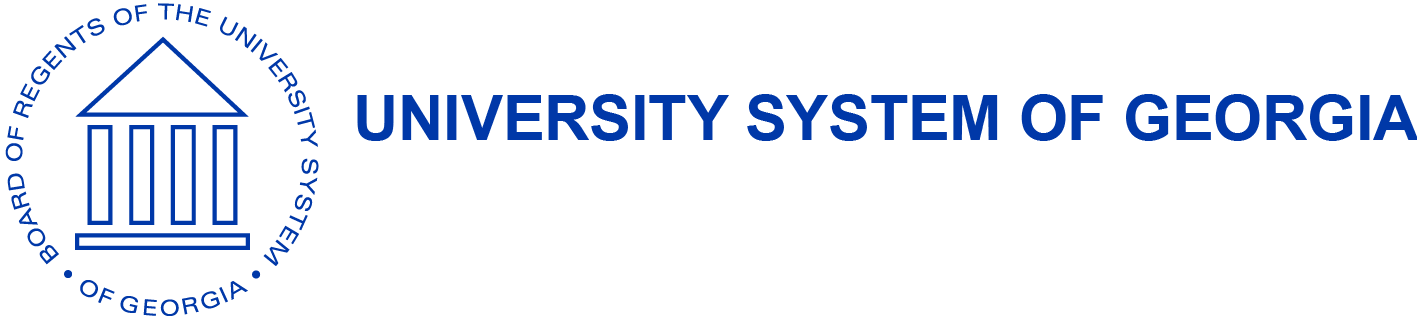 USG Academic Degree Program ApplicationReleasedDecember 1, 2020Point of ContactsDr. Martha Venn						Dr. Rebecca CorveyVice Chancellor for Academic Affairs			Associate Vice Chancellor for Academic Affairsmartha.venn@usg.edu					rebecca.corvey@usg.eduVersion Control NOTE:Italicization indicates a question or field on the in-take form^= indicates accreditation related contentUSG RoutingProgram was part of the Annual Academic ForecastThis proposal can be expedited (Nexus, established concentration with strong enrollment)This proposal requires USG integrated reviewUSG ACADEMIC PROGRAM APPLICATIONOVERVIEW   To be completed as part of SharePoint SubmissionRequest ID: (SharePoint Generated unique ID)Institution Name:	USG Sector:School/Division/College:Academic Department:Proposed Program Name:Major:CIP Code (6 digit):						Degree Level:Anticipated Implementation Semester and Year^:Was this program listed in the most recent Academic Forecast?	 Yes      No (If no, explain why below)Program Description (Provide a description of the program to be used in the Board of Regents meeting packet):Accreditation^: Describe disciplinary accreditation requirements associated with the program (if applicable, otherwise indicate not applicable).Specify SACSCOC or other accreditation organization requirements^. Mark all that apply. Substantive change requiring notification only 	 Substantive change requiring approval prior to implementation      Level Change 	 NoneSTRATEGIC PLANHow does the program align with your institutional mission and function^? If the program does not align, provide a compelling rationale for the institution to offer the program.How does the program align with your institution’s strategic plan and academic program portfolio? 
Identify the number of existing and new courses to be included in the program. NEEDWas this proposal and the design of the curriculum informed by talking with alumni, employers, and community representatives?  No  Yes (If yes, use the space below to explain how their input informed this proposal)  Does the program align with any local, regional, or state workforce strategies or plans?  No  Yes (If yes, please explain below) Provide any additional evidence of regional demand for the program^ (e.g. prospective student interest survey data, community needs, letters of support from employers)Identify the partners you are working with to create a career pipeline with this program.^ Mark all that apply High School CTAE High School STEM Career academies TCSG programs Other USG institutions Other universities Employers Community partnerships Professional associations Other (specify below) NoneAre there any competing programs at your own institution?     No  Yes (If yes, provide additional information about the competing program(s) below). The program service area is used as the basis for labor market supply and demand analysis. What is the program's service area (local, regional, state, national)? If outside of the institution's traditional service area, provide a compelling rationale for the institution to offer the program. If the program’s service area is a region within the state, include a map showing the counties in the defined region.Do any other higher education institutions in close proximity offer a similar program?    No  Yes (If yes, provide a rationale for the institution to offer the program)Based on the program’s study area, what is the employment outlook for occupations related to the program, according to the CIP to SOC crosswalk in the Qlik IPEDS Application^.  An Excel version of the CIP to SOC crosswalk is also available from NCES. If data for the study area is not available, then use state- or national-level data.Click here for US and Georgia occupation projections Click here for 2026 Georgia Department of Labor data projections for the State or Georgia Workforce Board Regions in Qlik  (link to GDOL Projections); data is also available through the GDOL Labor Market Explore Website For a custom Georgia geography – request a Jobs EQ report from USG Academic Affairs office.Using IPEDS data, list the supply of graduates in the program and related programs in the service area.^1 Supply = Number of program graduates last year within the study area2 Competitors = List other institutions that offer this program or a similar program in the area (see Question 23)Based on the data provided in questions 24 and 25, discuss how this program will help address a need or gap in the labor market?^Using data from O*-Net, identify the average salary for the related occupations identified in question 24. Then list at least three technical skills and three Knowledge, Skills and Abilities (KSAs) associated with the related occupations. This information can be found using at onetonline.org. (Standard Occupation Code = SOC)		Notes: Using GOSA Earning and Learnings data, what is the typical salary range 5 years after graduation from the program? 	Provide any additional comments, if needed:Based on the data compiled and analyzed for this section (see Section C: Need), what is the job outlook for occupations filled by students with this degree?^ CURRICULUMEnter the number of credit hours required to graduate^Are you requesting a credit hour requirement waiver (either below or above traditional credit hour length requirements as prescribed by the University System of Georgia? See section 2.3.5 (Degree Requirements) of the USG Board of Regents Policy Manual here for more information). No Yes (If yes, explain the rationale for the request in the space below)Related to SACSCOC accreditation, specify if the program format of the proposed program is a^:Is the program synchronous or asynchronous? Mark one of the options below. Synchronous The majority of courses are offered at scheduled, pre-determined times with students connecting to a virtual room or location and interacting with faculty and fellow students via web/video conferencing platform. 		 AsynchronousIf the proposed program awards undergraduate degrees, which High Impact Practices (HIPs) will faculty embed into the program? Mark all that apply.	 First-Year Experiences Common Intellectual Experiences Learning Communities Writing-Intensive Courses Collaborative Assignments and ProjectsUndergraduate Research Diversity/Global Learning ePortfolios Service Learning, Community Based       Learning Internships Capstone Courses and ProjectsDiscuss how HIPs will be embedded into the program? Your discussion should provide specific examples and include whether the HIP is required or an optional component. It should also indicate at what point the experience is offered or required.  (i.e. “Students will be required to participate in an externship during their third year of enrollment, in order to develop skills in… etc.”).Does the program take advantage of any USG initiatives? Mark all that apply, and provide a letter of support from applicable initiatives’ leadership. [ ] eCampus				[ ] Georgia Film Academy	[ ]  FinTECH				[ ] Other:  Specifiy Initiative Here ^For associate’s, Nexus, and bachelor’s degree proposals, list the specific occupational technical skills, and KSAs identified in question 27 and show how they related to the program learning outcomes. Insert more rows as needed. Complete this chart for the upper division or major curriculum only. 1 Direct measures may include assessments, HIPs, exams, etc.For associate’s, Nexus, and bachelor’s degree proposals, fill in the table below to demonstrate the link between the learning outcomes and NACE career ready competencies. Insert more rows as needed. 	1 Direct measures may include assessments, HIPs, exams, etc. How will learning outcomes for the program be assessed?^ Attach the curriculum map for the upper division or major curriculum.  How will outcomes for graduates of the program be assessed? (Outcomes may include employment and placement rates, student or employer surveys, or other assessments of graduate outcomes)List the entire course of study required to complete the academic program.^  Include course: prefixes, numbers, titles, and credit hour requirements Indicate the word “new” beside new courses  Include a program of studyIMPLEMENTATIONProvide an enrollment projection for the next four academic years^1Total enrollment for year 1 becomes the base enrollment for year 2Discuss the assumptions informing your enrollment estimates (i.e. for example, you may highlight anticipated recruiting targets and markets, if and how program implementation will shift enrollment from other programs at the institution, etc.)If projections are significantly different than enrollment growth for the institution overall, please explain.If projected program enrollment is not realized in year two, what actions are you prepared to take?Discuss the marketing and recruitment plan for the program. Include how the program will be marketed to adult learners and underrepresented and special populations of students. What resources have been budgeted for marketing the new program?Provide a brief marketing description for the program that can be used on the Georgia OnMyLine website.If this proposal is for a Doctorate program, provide information below for at least three external and one USG reviewer of aspirational or comparative peer programsNote: External reviewers must hold the rank of associate professor or higher in addition to other   	          administrative titles.RESOURCESF1. Finance^: Complete and submit the Excel budget template, supporting Excel worksheets, and the questions below (Do not cut and paste in the excel budget template into this document, submit the Excel budget templates separately.)Are you requesting a differential tuition rate for this program? (masters, doctoral, and professional programs only)       No	(Move to answer question 48)  Yes   (If yes, answer question 47a)   What is the requested differential rate being requested?In-State per Semester:         $Enter Amount	Out-of-State per Semester: $Enter AmountIf existing funds are being reallocated, describe the impact on existing programs and the plan to mitigate these impacts. If student fees are being charged (excluding mandatory fees), explain the benefit to students, by fee.Are there any additional financial costs that students will have to take on as part of this program?  If so, what strategies have you considered to offset the cost burden? (e.g. software licenses, equipment, travel, etc.)How will the institution cover increased indirect costs associated with the proposed program? Consider costs such as student advisement, student support services, tutoring, career services, additional library materials, and replacing or upgrading technology or other infrastructure.  F2. Faculty^ – Explain your faculty and staff plan for the program Discuss how existing courses may be incorporated into this new program:Course Development# of total courses in the curriculum:		             # of existing courses to be part of the new program  Net number of new courses to be developed 	          Comment on the costs and workload related to the new course development.Explain how current faculty and staff will contribute to the program.^ How many faculty will be re-directed to this program from existing programs?If this program is approved, what will be the new teaching load and distribution of time for the current faculty members?  How will existing staff be impacted?List the faculty that will be redirected from their current teaching load assignments to support this new programExplain who will be teaching the existing courses that are being released so faculty can teach a new program course. Additionally, please discuss the fiscal implications associated with course releases and redirections of faculty.What costs are included in your budget for course development?  (Consider professional development, course development time buy out, overload pay, and re-training)Attach your SACSCOC roster for the proposed program. Include in parentheses the individual with administrative responsibility for the program and whether listed positions are projected new hires and/or currently vacant.Explain your plan for new faculty and staff for the program:How many new faculty will be needed for this program over the next four years? Enter #Explanation:How many new staff will be needed for this program over the next four years?  Discuss why new or additional staff resources are needed. Consider staff needs, support services (i.e. advisement, faculty support, etc.)  F3. Facilities – complete the questions below:Where will the program be offered?^ Mark all that apply Main campus		 Satellite campus:  Other:  100% OnlineWill new or renovated facilities or space be needed for this program over the next four years?          No Yes (If yes, complete the table below, inserting additional rows as needed).*Include the name of the building or location being impacted and what will need to be done.     Infrastructure includes new systems such as: water, electrical, IT networks, HVAC etc. Discuss the impact of construction or renovation on existing campus activities and how disruptions will be mitigated. Explain how existing programs benefit from new facilities and/or space(s) and changes to existing space.Will any existing programs be negatively impacted (e.g. lose classroom or office space) by proposed facility changes? If so, discuss how the impacts of these changes will be mitigated.^Are any of these new facilities or major renovations listed in the table above (Question 57) NOT included in the institution-level facilities master plan?Will any of the following types of space (Labs, Fine Arts Spaces Meeting Rooms, Student Study Spaces) be required?        No (Move to Question 63).  Yes (If yes, complete question 62. Insert additional rows as needed).Complete the table below. Specify if these spaces are existing or new in the table below.^ If new, provide the semester and year of completion.1Fine arts spaces can include theatres, recital halls, visual arts studios, performing arts centers,     recording studios, design labs, and other performance venues.Are there facility needs related to accreditation?^ Are there any accreditation standards or guidelines that will impact facilities/space needs now or in the future? If so, please describe the projected impact.F4. TechnologyRISKS AND ASSUMPTIONSIn the table below, list any risks to the program’s implementation over the next four years. For each risk, identify the severity (low, medium, high), probability of occurrence (low, medium, high), and the institution’s mitigation strategy for each risk. Insert additional rows as needed. (e.g. Are faculty available for the cost and time frame).List any assumptions being made for this program to launch and be successful (e.g. SACSCOC accreditation request is approved, etc.).INSTITUTION APPROVALHave you completed and submitted the signature page?DateChangesUSG Approved dateWebsite update dateRelated OccupationSOC codeCurrent Employment[Enter Year]Projected Employment[Enter Year]# Change% ChangeAverage Annual OpeningsSimilar or Related ProgramsCIP CodeSupply1Competitor Institutions2SOC Code(6 digit)Average Salary (O-Net data)Occupation specific technology skills & KSAs Average Salary75th Percentile50th Percentile25th Percentile1 year after graduation5 years after graduationFormat (Check 1)50% or more of the program is delivered onlineCombination of on-campus and online YesCombination of off-campus and online   YesHybrid, combination delivery 	      YesAlignment of Occupational KSAs 1Student Learning Outcome (s)Direct Measure (s)Data SourceCareer Ready Competencies (NACE) Student Learning OutcomesDirect Measure (s)1Critical Thinking/Problem SolvingOral/Written CommunicationsTeam Work/ CollaborationDigital TechnologyLeadershipProfessionalism/ Work EthicCareer ManagementGlobal/Intercultural FluencyYear 1Year 2Year 3Year 4Fiscal Year (Fall to Summer)202x-xx202x-xx202x-xx202x-xxBase enrollment1Lost to Attrition(should be negative)New to the institution Shifted from Other programs within your institutionTotal EnrollmentGraduatesCarry forward base enrollment for next yearCapital Costs for Needed Facilities and SpaceCapital Costs for Needed Facilities and SpaceCapital Costs for Needed Facilities and SpaceCapital Costs for Needed Facilities and SpaceCapital Costs for Needed Facilities and SpaceCapital Costs for Needed Facilities and SpaceFacility/Space NameGross Square FootageStart Up CostsOngoing CostsEst. Occupancy DateFunding SourceNew ConstructionNew ConstructionNew ConstructionNew ConstructionNew ConstructionNew ConstructionRenovations and Infrastructure*Renovations and Infrastructure*Renovations and Infrastructure*Renovations and Infrastructure*Renovations and Infrastructure*Renovations and Infrastructure*Purchases: Land, Buildings etc.Purchases: Land, Buildings etc.Purchases: Land, Buildings etc.Purchases: Land, Buildings etc.Purchases: Land, Buildings etc.Purchases: Land, Buildings etc.Lease spaceLease spaceLease spaceLease spaceLease spaceLease spaceTOTAL Cost $0$0SpaceNew Space(ASF)Use Existing Space (as is)(ASF)Use Existing Space (Renovated)(ASF)Semester/ Year of OccupancyDry Labs (STEM related)Wet Labs (STEM related)Dedicated OfficesFine Arts Spaces1ClassroomsMeeting RoomsStudent Study SpaceOther (Specify)Identify any major equipment or technology integral to program start-up and operations. List any equipment or assets over $5,000 (cumulative per asset) needed to start-up and run the program (insert rows as needed)Identify any major equipment or technology integral to program start-up and operations. List any equipment or assets over $5,000 (cumulative per asset) needed to start-up and run the program (insert rows as needed)Identify any major equipment or technology integral to program start-up and operations. List any equipment or assets over $5,000 (cumulative per asset) needed to start-up and run the program (insert rows as needed)Identify any major equipment or technology integral to program start-up and operations. List any equipment or assets over $5,000 (cumulative per asset) needed to start-up and run the program (insert rows as needed)Identify any major equipment or technology integral to program start-up and operations. List any equipment or assets over $5,000 (cumulative per asset) needed to start-up and run the program (insert rows as needed)Technology and EquipmentStart-up CostsOn-going CostsEst. Start Date of Operations/Use123456Total Technology CostsTotal Technology Costs00RiskSeverityProbabilityRisk Mitigation Strategy